第73回国民体育大会（福井しあわせ元気国体）個人協賛金申込書  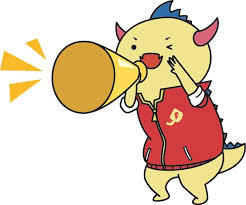 下記にご記入の上、郵送、メール、ＦＡＸのいずれかでお申し込み下さい。■Ｅメール送付先　　　　　　　y-kihara-yz@ma.fukui-ed.jp■ＦＡＸ送付先　　　　（０７７０）２５－５５２９　　　■郵送先　　　　　　　　　　〒９１４－０８０７                           福井県敦賀市松葉町２－１  福井県立敦賀高校                           一般財団法人福井陸上競技協会      専務理事木原靖之 　宛■問い合わせ先　　　　　　　木原　０９０－２１２６－８５２０御名前御名前御住所御住所電話番号ＦＡＸ番号携帯電話携帯電話協賛金料金                 　　　　　　　　　　円　　　　　　　　　　　　（一口5,000円）プログラムへのご氏名掲載（〇で囲んでください）  　　　　　　　可  　・　　不可　　振り込み予定日　